RIMLJANIETNIČNA RAZLIČNOST APENINSKEGA POLOTOKA PRED NASTANKOM RIMArazlična ljudstva: italska, Grki, Kartažani, Etruščani …ETRUŠČANI: počasi nastajajoča mešanica prvotnih sredozemskih prebivalcev in priseljencev iz egejskega območja. Pastirstvo, poljedelstvo, obrt.GRKI: pomorstvo in trgovinaRimljani prevzeli od Etruščanov: način gradnje cest, vodovodov, mostov, gladiatorske igre, prerokovanjeEtruščani prevzeli od Grkov: obdelava keramike, slikarske in kiparske tehnike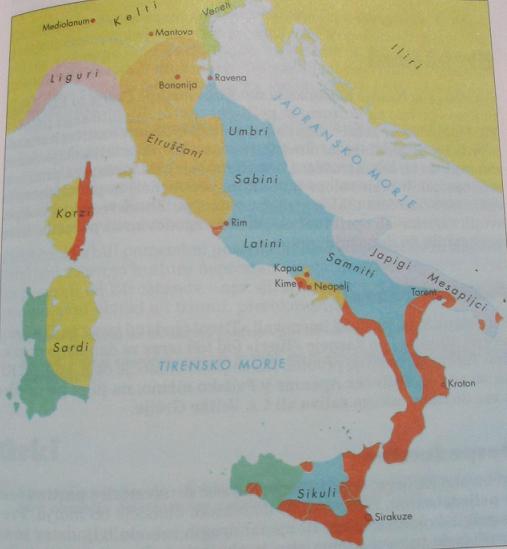 NASTANEK RIMA – ČAS RIMSKIH KRALJEVokoli leta 1000 pr. Kr., na Palatinu ob reki TiberiKralji: Romul  ustanovitelj, Servij Tulij obzidje, družbena reforma, 5 davčnih razredov, Tarkvinij Superbus  tiran, gradnja, ga odstavijo 509 pr. Kr.PATRICIJI: premožni potomci uglednih prvotnih naseljencev, vse politične pravice.PLEBEJCI: potomci priseljencev, trgovci, obrtniki, visoki davki, brez pravic.PADEC MONARHIJE IN NASTANEK ARISTOKRATSKE REPUBLIKENasprotja med patriciji in plebejci so bila vedno večja  zaradi dolgov marsikateri plebejec postal suženj patricijev.Servij Tulij skušal rešiti ta problem: družbena reforma  delitev države na tribuse, 5 davčnih razredov  zunaj teh razredov ostali revni: PROLETARII, ki niso služili vojski in niso imeli davkov.Rimsko ljudstvo pod vodstvom Junija Bruta ustanovi aristokratsko republiko  509 pr. Kr.Konzule v javnosti spremljali LIKTORJI  12, butare s sekirami.Upor plebejcev in boj za politično enakopravnost. 5. stoletje pr. Kr.:2 ljudska tribunaprvi zakoni: zapisani, postavljeni na ogled na forumueden od konzulov plebejec (vrhovno vojaško poveljstvo, sodstvo …)konec: 3. stoletje pr. Kr.  sklepi plebejske skupščine dobili veljavo zakona.NOBILI: bogati, ugledni ljudjeŠIRJENJE RIMSKE OBLASTI NA APENINSKEM POLOTOKU IN V SREDOZEMSKO – EGEJSKI SVETRim na severu ogrožala etruščanska mesta.Boj Rima z latinskimi plemeni se v 5. stoletju pr. Kr. konča s sklenitvijo zavezništva in avtonomijo. V 4. stoletju se boji obnovijo, Rim zavzame.3. stoletje pr. Kr.  spor s Tarentom. Tarentu pomagal kralj Pir, ki sprva premaga Rimljane, imel hude zgube, zato prednosti ne izkoristi in na koncu izgubi  PIROVA ZMAGAKOLONIJA: ozemlje, ki so ga Rimljani osvojili na Apeninskem polotoku.Punske vojne (Rimljani proti Kartažanom): 1.  boj za prevlado na Siciliji v 3. stoletju pr. Kr.  ta postane 1. rimska provinca, nato še Korzika in Sardinija.2.  proti Hanibalu konec 3. stoletja pr. Kr.  v bitki pri Kanah izgubijo, v bitki pri Zami ga premagajo.3.  popolnoma uničijo Kartagino v 2. stoletju pr. Kr.V Padski nižini premagali Galijo.Porušili Korint, podredili Grčijo, Makedonijo …Začetek ROMANIZACIJE: širitev rimskega vpliva na Apeninskem polotoku in v Sredozemlju.UREDITEV IN POLOŽAJ OSVOJENIH OZEMLJ V 2. STOLETJU PR. KR.Rimska država = svetovna državaRimska vojska: legionarji  legije, razdeljene v 10 kohort, te sestavljali manipuli, razdeljeni na dve centuriji. Sprva ni bila plačana. Vojaki gradili ceste. VETERANI: odsluženi rimski vojaki, dobili kos zemlje.Rimske državljanske kolonije: rimski državljani z vsemi pravicami.Municipiji: samoupravna mesta, smela le trgovati in sklepati pogodbe.Zavezniška mesta: brez državljanskih pravic, vendar ohranila avtonomijo, morali prispevati vojake ali ladje.Načelo »Deli in vladaj!«  v provincah svobodna in nesvobodna mesta (skregana mesta laže obvladati).Poceni dobave žita od drugod  obubožani mali kmetje  prodali svojo zemljo po nizki ceni veleposestnikom (latifundisti) in se vključevali v mestni proletariat. LATIFUNDIJI: velika zaokrožena posestva na podeželju.Vitezi: obogateli trgovci, dajali posojila …Političen razkol družbe pripeljal do državljanske vojne.NEUSPELI POSKUSI REŠITVE SOCIALNIH PROBLEMOVReforme bratov Grakhov: zemljiški zakon (»omejil« zemljo), pravica ljudstva, da odstavi ljudskega tribuna, zakon o žitu: rimski državljani po nižji ceni dobivali žito iz državnih skladišč, zakon o sodstvu.Po njuni smrti razveljavili vse zakone razen o žitu in sodstvu.Oblikovanje dveh strank: Optimates (senat + plemstvo), populares (ljudska stranka).Kriza slabila tudi vojaško moč. Gaj Marij uvedel reformo: v vojsko lahko šli vsi, ki so dopolnili 16 let. Dobivali plačo (mezdo), po končani službi dobili v last manjše posestvo  poklicna, najemniška, dobro organizirana, opremljena, oskrbovana in izurjena, razvila se je v samostojno silo.Zavezniška vojna: italski zavezniki zmagali.Upori v provincah povzročili državljansko vojno: Gaj Marij in Sulla. Marij umre, Sulla se da izvoliti kot diktator republike.Uvede aristokratsko ustavo, obnovi moč senata, ukini vse reforme bratov Grakhov in Gaja Marija.Leta 79. pr Kr. se umakne iz politike. 73. pr. Kr.: Spartakov upor sužnjev.CEZAR IN ZAČETEK PROPADANJA REPUBLIKANSKIH INSTITUCIJSpor med populari in optimati nadaljeval, senat izgublja moč, nadzor nad vojsko je popuščal.PRVI TRIUMVIRAT: oblast prevzeli 3: Pompej, Kras in Cezar: senatu odvzeli veliko pravic, bili so pristaši popularov.Cezar bil general rimske vojske, politik, državnik, zgodovinopisec, govornik, konzul. Agrarni zakon: veterani dobili zemljo. Nastopil je proti izžemanju provinc. Podredil Galce.Kras bil v 1. stoletju pr. Kr. ubit. Pompej prepove Cezarju vrnitev iz Galije.  državljanska vojna Cezar proti Pompeju, Cezar zmaga.Cezarjeve reforme: politična (senat postal diktatorjev organ), gospodarska (javne gradnje), družbena (ponovna poselitev Kartagine in Korinta), kulturne (koledar).Bil ubit 44. pr. Kr.  Mark Junij Brut in Kasij.43. pr. Kr.  DRUGI TRIUMVIRAT: Lepid, Oktavijan in Antonij.Državljanska vojna: Brut in Kasij proti Oktavijanu in Antoniju. Leta 31. pr. Kr. Oktavijan premagal Antonija in Kleopatro pri Akciju.RIMSKO CESARSTVOAvgust senatu in rimskemu ljudstvu vrnil svoja izjemna pooblastila ter obnovil republiko.Bil je cesar, princeps, Avgustus, vrhovni svečenik, oče domovine, imperator, tribun (do smrti)Upravne in družbene reforme: republika/monarhija, senat 600 članov, birokracija (lastno uradništvo), podeljeval rimsko državljanstvo prebivalcem provinc, kruha in iger, oskrba z žitom, popis prebivalstva.Vojaška reforma: reorganiziral vojsko: redna + pomožna + v Italiji bili pretorijanci.Zlato obdobje miru, 9. stoletje doživi poraz v Tevtoburškem gozdu.Limes: obrambni zid s stolpi (pred vdori Germanov.Dobre prometne zveze po kopnem in morju, kolegiji (zasebna obrtna združenja), zakupništvo ali kolonat  začelo primanjkovati suženjske delovne sile  veleposestniki bili prisiljeni razdeliti svoja zemljišča.Število brezposelnih zmanjšalo.Zametki fevdalizma.ROMANIZACIJA RIMSKEGA IMPERIJA: latinski jezik, kultura, gospodarstvo, politika, višji sloji hitreje zaradi trgovine, prava, obrti, uradništva. Širili: vojaki, kolonisti, uradniki, trgovci. Španija in Galija.Miljnik.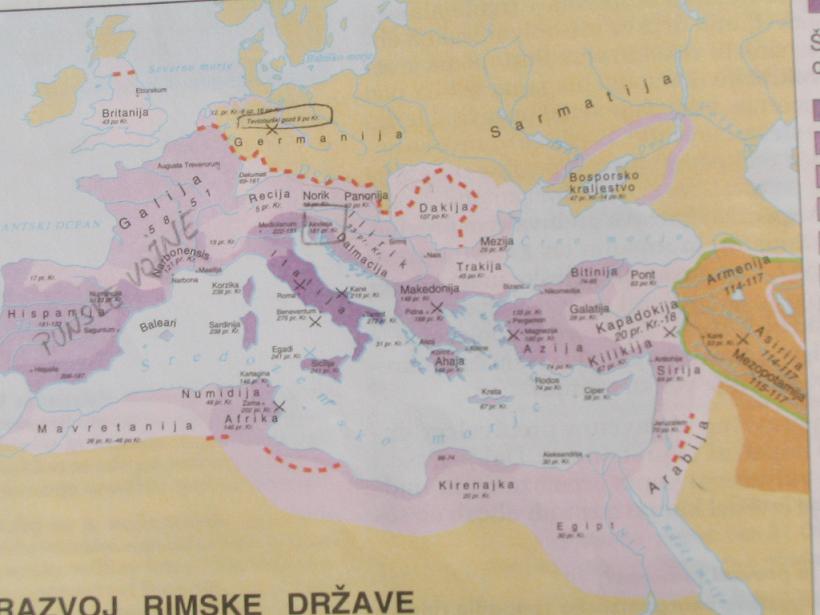 